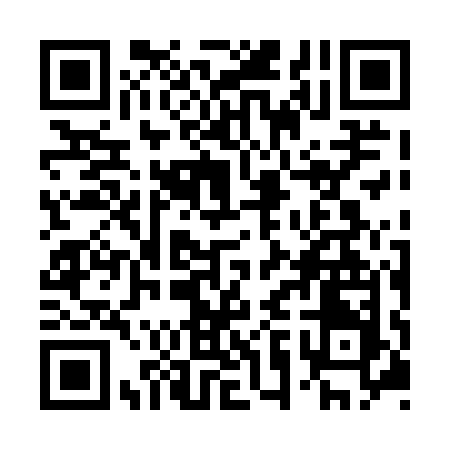 Prayer times for Eel River Cove, New Brunswick, CanadaMon 1 Jul 2024 - Wed 31 Jul 2024High Latitude Method: Angle Based RulePrayer Calculation Method: Islamic Society of North AmericaAsar Calculation Method: HanafiPrayer times provided by https://www.salahtimes.comDateDayFajrSunriseDhuhrAsrMaghribIsha1Mon3:305:301:306:589:2811:292Tue3:305:311:306:589:2811:293Wed3:315:321:306:589:2811:294Thu3:315:331:306:589:2711:295Fri3:325:331:306:579:2711:296Sat3:325:341:306:579:2711:287Sun3:335:351:316:579:2611:288Mon3:335:361:316:579:2511:289Tue3:345:371:316:579:2511:2810Wed3:345:371:316:569:2411:2811Thu3:355:381:316:569:2411:2712Fri3:355:391:316:569:2311:2713Sat3:365:401:316:559:2211:2714Sun3:365:411:326:559:2111:2615Mon3:385:421:326:559:2011:2416Tue3:405:431:326:549:2011:2217Wed3:425:441:326:549:1911:2118Thu3:445:461:326:539:1811:1919Fri3:465:471:326:539:1711:1720Sat3:485:481:326:529:1611:1521Sun3:505:491:326:519:1511:1322Mon3:525:501:326:519:1311:1123Tue3:545:511:326:509:1211:0924Wed3:565:531:326:499:1111:0725Thu3:585:541:326:499:1011:0526Fri4:005:551:326:489:0911:0327Sat4:025:561:326:479:0711:0128Sun4:045:571:326:479:0610:5929Mon4:065:591:326:469:0510:5730Tue4:086:001:326:459:0310:5431Wed4:116:011:326:449:0210:52